Фотоотчет физкультура на воздухе-полезно для здоровьяЦели:Сформировать у детей представление о том, что здоровье – главная ценность в жизни человека.Задачи:закрепить знания о ЗОЖ, понимание того, что занятия физкультурой, закаливание, правильное питание, соблюдение режима и гигиенических процедур способствуют хорошему физическому развитиювоспитывать желание быть здоровым, внимательно относиться к себе и другим людям.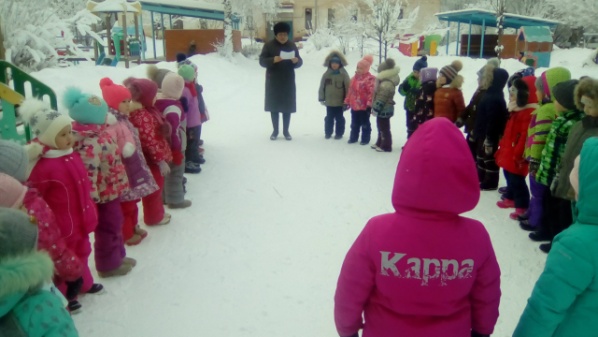 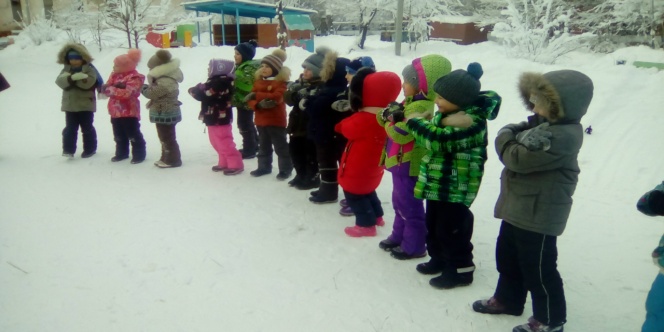 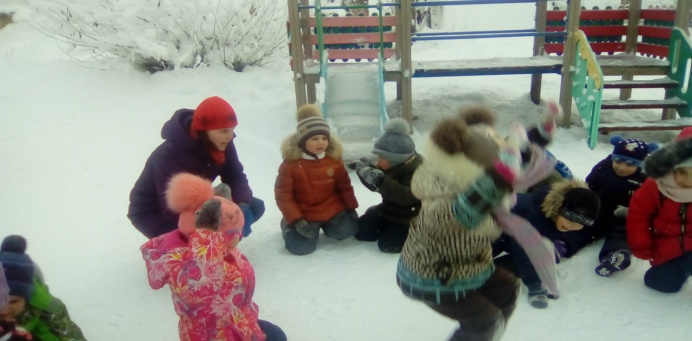 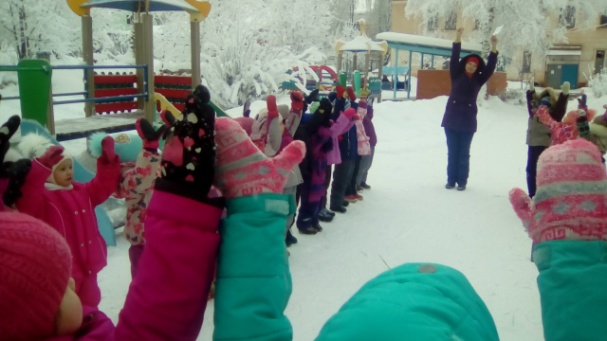 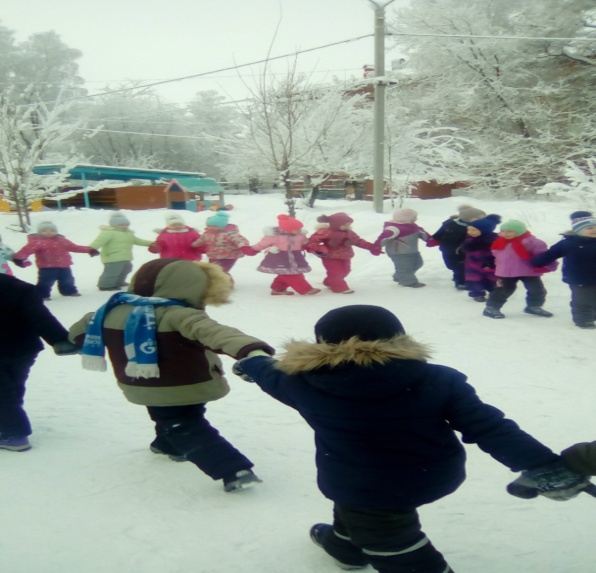 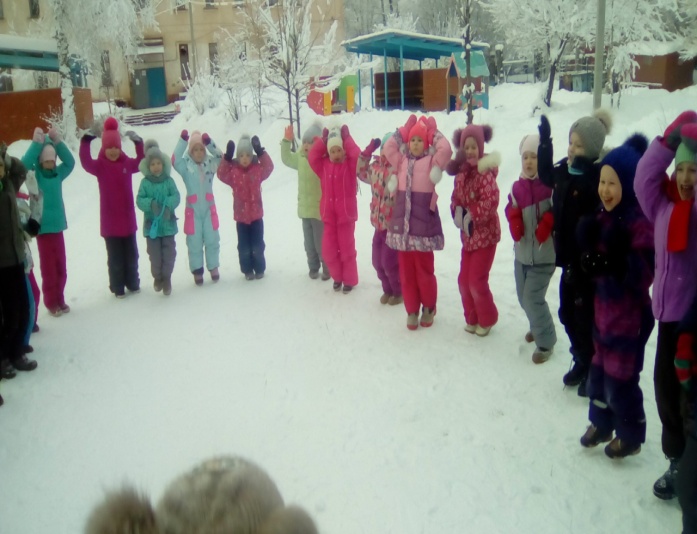 